Про внесення змін до плану заходів з реалізації Стратегії реформування державного управління України на 2016-2020 рокиВнести зміни до плану заходів з реалізації Стратегії реформування державного управління України на 2016-2020 роки, затвердженого розпорядженням Кабінету Міністрів України від 24 червня 2016 р. № 474 “Деякі питання реформування державного управління України” (Офіційний вісник України, 2016 р., № 55, ст. 1919), виклавши його у редакції, що додається.ПЛАН ЗАХОДІВ 
з реалізації Стратегії реформування державного управління України на 2016-2020 рокиПублікації документаОфіційний вісник України від 27.10.2017 — 2017 р., № 84, стор. 35, стаття 2574, код акта 87656/2017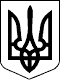 КАБІНЕТ МІНІСТРІВ УКРАЇНИ 
РОЗПОРЯДЖЕННЯвід 11 жовтня 2017 р. № 726-р 
КиївПрем'єр-міністр УкраїниВ.ГРОЙСМАНВ.ГРОЙСМАНІнд. 40ЗАТВЕРДЖЕНО 
розпорядженням Кабінету Міністрів України 
від 24 червня 2016 р. № 474 
(у редакції розпорядження Кабінету Міністрів України 
від 11 жовтня 2017 р. № 726-р)Найменування завданняНайменування завданняНайменування заходуІндикатор виконанняВідповідальні за виконанняСтрок виконання1.Проведення оцінки стану справ у системі державного управління (за участю Програми підтримки вдосконалення врядування та менеджменту (SIGMA)1) підготовка разом із SIGMA методики проведення оцінки стану справ у системі державного управлінняметодику розробленоМіністр Кабінету Міністрів України 
НАДС 
Секретаріат Кабінету Міністрів УкраїниIII квартал 2018 р.Проведення оцінки стану справ у системі державного управління (за участю Програми підтримки вдосконалення врядування та менеджменту (SIGMA)2) проведення оцінки стану справ у системі державного управління відповідно до Принципів державного управління, розроблених SIGMA (далі - Принципи державного управління)аналітичний звіт (результати оцінки) внесено на розгляд Координаційної ради з питань реформування державного управління (далі - Координаційна рада)-”-IV квартал 2018 р.Проведення оцінки стану справ у системі державного управління (за участю Програми підтримки вдосконалення врядування та менеджменту (SIGMA)3) підготовка, узгодження та схвалення пропозицій щодо внесення змін до Стратегії реформування державного управління України на 2016-2020 роки (далі - Стратегія) та плану заходів з її реалізації відповідно до рекомендацій, зазначених в аналітичному звітіпропозиції щодо внесення змін до Стратегії схвалено Координаційною радоюМіністр Кабінету Міністрів України 
НАДС 
Мінфін 
Мінекономрозвитку
Секретаріат Кабінету Міністрів України-”-Проведення оцінки стану справ у системі державного управління (за участю Програми підтримки вдосконалення врядування та менеджменту (SIGMA)4) розроблення і подання Кабінетові Міністрів України проекту нормативно-правового акта щодо внесення змін до Стратегії та плану заходів з її реалізаціїзміни до Стратегії та плану заходів з її реалізації прийнято Кабінетом Міністрів УкраїниМіністр Кабінету Міністрів України 
НАДС 
Мінфін 
Мінекономрозвитку
Секретаріат Кабінету Міністрів УкраїниI квартал 2019 р.2.Координація реалізації Стратегіїзабезпечення регулярного проведення засідань Координаційної радизасідання проводяться регулярноМіністр Кабінету Міністрів України 
центральні органи виконавчої влади 
Секретаріат Кабінету Міністрів Українипостійно3.Посилення спроможності щодо реформування державного управління1) розроблення методики та інформаційних технологій щодо проведення моніторингу стану реалізації Стратегії, порядку звітування та оцінки реалізації Стратегіїметодику та технології розробленоМіністр Кабінету Міністрів України 
НАДС 
Мінрегіон 
Державне агентство з питань електронного урядування 
Секретаріат Кабінету Міністрів УкраїниIV квартал 2017 р.Посилення спроможності щодо реформування державного управління2) впровадження в роботу державних органів, залучених до реалізації Стратегії, методики та інформаційних технологій, необхідних для реалізації, проведення моніторингу та звітування про стан реалізації Стратегіїметодика та технології використовуються-”--”-Посилення спроможності щодо реформування державного управління3) забезпечення підготовки щорічних звітів про стан реалізації Стратегії та оцінку ресурсів (використаних та запланованих)звіти про стан реалізації Стратегії готуються та розглядаються Координаційною радоюМіністр Кабінету Міністрів України 
центральні органи виконавчої влади 
Секретаріат Кабінету Міністрів Українищороку починаючи з I кварталу 2018 р.4.Утворення структурного підрозділу Секретаріату Кабінету Міністрів України, відповідального за реформування державного управління, який має достатню спроможність1) розроблення та затвердження вимог до професійної компетенції працівників структурного підрозділу Секретаріату Кабінету Міністрів України, відповідального за реформування державного управлінняпрофесійні вимоги затвердженоМіністр Кабінету Міністрів України 
Секретаріат Кабінету Міністрів України 
НАДСIV квартал 2017 р.Утворення структурного підрозділу Секретаріату Кабінету Міністрів України, відповідального за реформування державного управління, який має достатню спроможність2) проведення конкурсу на зайняття посад відповідно до вимог до професійної компетенції до кандидатів на посади державної служби у структурному підрозділі Секретаріату Кабінету Міністрів України, відповідальному за реформування державного управлінняпрацівників призначено на посади-”-IV квартал 2017 р. - I квартал 2018 р.5.Підтримка фінансової стабільності реалізації Стратегії1) підготовка розрахунків річних планових витрат з реалізації Стратегіїрічні планові витрати з реалізації Стратегії враховано в Державному бюджеті України на відповідний рікМінфін 
інші центральні органи виконавчої влади 
Секретаріат Кабінету Міністрів Українищороку в III кварталіПідтримка фінансової стабільності реалізації Стратегії2) проведення аналізу прийнятого Державного бюджету України на наявність коштів, запланованих для реалізації Стратегіїінформація про наявність та розподіл коштів на реалізацію Стратегії у Державному бюджеті України на відповідний рік розглянуто Координаційною радоюМінфін 
інші центральні органи виконавчої влади 
Секретаріат Кабінету Міністрів Українищороку в I кварталі6.Комунікаційний супровід реформи державного управління1) розроблення плану комунікаційного супроводу реформиплан схвалено Координаційною радоюМіністр Кабінету Міністрів України 
МІП 
Секретаріат Кабінету Міністрів УкраїниI квартал 2018 р.Комунікаційний супровід реформи державного управління2) виконання плану комунікаційного супроводу реформикомунікаційна кампанія проводиться-”-постійноКомунікаційний супровід реформи державного управління3) проведення періодичного моніторингу ефективності комунікаційного супроводу реформизвіт розглянуто Координаційною радою-”-починаючи з 2018 року - щокварталу7.Посилення стратегічної спроможності Кабінету Міністрів України1) розроблення і подання Кабінетові Міністрів України законопроекту щодо передачі невластивих повноважень Кабінету Міністрів України міністерствам та іншим центральним органам виконавчої владизаконопроект схвалено Кабінетом Міністрів УкраїниМіністр Кабінету Міністрів України 
Мінекономрозвитку
Мін’юст 
Мінфін 
інші центральні органи виконавчої влади 
Секретаріат Кабінету Міністрів УкраїниIV квартал 2017 р.Посилення стратегічної спроможності Кабінету Міністрів України2) супроводження у Верховній Раді України законопроекту щодо передачі невластивих повноважень Кабінету Міністрів України міністерствам та іншим центральним органам виконавчої владизакон прийнятоМіністр Кабінету Міністрів України 
Мінекономрозвитку
Мін’юст 
Мінфін 
інші центральні органи виконавчої влади 
Секретаріат Кабінету Міністрів УкраїниI-II квартали 2018 р.8.Удосконалення системи стратегічного планування, проведення його моніторингу та оцінки1) розроблення і подання Кабінетові Міністрів України проекту нормативно-правового акта про внесення змін до Регламенту Кабінету Міністрів Українищодо узгодження політики, стратегічного планування та погодження проектів актів Кабінету Міністрів Українинормативно-правовий акт Кабінету Міністрів України прийнятоМіністр Кабінету Міністрів України 
Мінекономрозвитку
Мін’юст 
Мінфін 
Секретаріат Кабінету Міністрів УкраїниIV квартал 2017 р.Удосконалення системи стратегічного планування, проведення його моніторингу та оцінки2) проведення навчання для працівників центральних органів виконавчої влади щодо нових процедур роботи Кабінету Міністрів Українинавчання проведено-”-IV квартал 2017 р. - II квартал 2018 р.9.Розроблення системи стратегічного планування, моніторингу та оцінки1) розроблення методики підготовки документів стратегічного планування, моніторингу їх виконання і оцінки впливу на основі аналізу стану справ у сфері відповідальності міністерств; розроблення зразків типових документівметодику та зразки типових документів розробленоМіністр Кабінету Міністрів України 
Мінекономрозвитку
Мін’юст 
Секретаріат Кабінету Міністрів УкраїниIV квартал 2017 р.Розроблення системи стратегічного планування, моніторингу та оцінки2) проведення навчання державних службовців міністерств з питань застосування єдиної методики підготовки документів стратегічного планування, моніторингу їх виконання та оцінки впливунавчання проведеноМіністр Кабінету Міністрів України 
НАДС 
Мінекономрозвитку
Мін’юст 
Секретаріат Кабінету Міністрів УкраїниIV квартал 2017 р. - II квартал 2018 р.10.Удосконалення методології формування державної політики, включаючи оцінку якості нормотворчої роботи1) проведення аналізу існуючої практики розроблення програмних і стратегічних документів державної політики і підготовка пропозицій щодо створення системи програмних документів на основі кращого міжнародного досвідувідповідні пропозиції підготовленоМіністр Кабінету Міністрів України 
Мінекономрозвитку
Мін’юст 
Мінфін 
Секретаріат Кабінету Міністрів УкраїниIV квартал 2017 р.Удосконалення методології формування державної політики, включаючи оцінку якості нормотворчої роботи2) розроблення методики підготовки та зразків програмних і стратегічних документів державної політики та визначення їх особливостей і призначення в процесі формування, реалізації і моніторингу державної політикиметодику та зразки типових документів розроблено-”-IV квартал 2017 р. - I квартал 2018 р.Удосконалення методології формування державної політики, включаючи оцінку якості нормотворчої роботи3) проведення навчання державних службовців міністерств з питань застосування методики підготовки програмних і стратегічних документів державної політикинавчання проведено-”-IV квартал 2017 р. - II квартал 2018 р.11.Впровадження електронної системи управління документами1) проведення аналізу стану впровадження електронного документообігу в системі центральних органів виконавчої влади, включаючи нормативно-правове забезпеченняаналітичний звіт підготовленоМіністр Кабінету Міністрів України 
Державне агентство з питань електронного урядування 
інші центральні органи виконавчої влади 
Секретаріат Кабінету Міністрів УкраїниIV квартал 2017 р.Впровадження електронної системи управління документами2) підготовка та затвердження плану реалізації проекту впровадження електронного документообігу в системі центральних органів виконавчої владиплан затверджено-”--”-Впровадження електронної системи управління документами3) розроблення нормативно-правових актів з питань регулювання електронної системи документообігунормативно-правові акти розробленоМіністр Кабінету Міністрів України 
Державне агентство з питань електронного урядування 
Секретаріат Кабінету Міністрів України 
інші центральні органи виконавчої влади-”-Впровадження електронної системи управління документами4) впровадження системи автоматизованого міжвідомчого електронного документообігу в центральних органах виконавчої владивсі центральні органи виконавчої влади підключено до системи електронної взаємодії органів виконавчої владиМіністр Кабінету Міністрів України 
Державне агентство з питань електронного урядування 
інші центральні органи виконавчої влади 
Секретаріат Кабінету Міністрів УкраїниIV квартал 2018 р.Впровадження електронної системи управління документами5) впровадження системи автоматизованого міжвідомчого електронного документообігу в місцевих органах виконавчої владивсі місцеві органи виконавчої влади підключені до системи електронної взаємодії органів виконавчої влади-”-IV квартал 2020 р.Впровадження електронної системи управління документами6) проведення оцінки ефективності впровадження електронної системи автоматизованого міжвідомчого електронного документообігуоцінку ефективності проведено-”-I квартал 2020 р.12.Прийняття нормативно-правових актів та ефективна реалізація Закону України “Про державну службу”1) розроблення та погодження із SIGMA методики оцінки успішності реалізації Закону України “Про державну службу”методику погодженоНАДС 
Мінфін 
Мінекономрозвитку
Мінсоцполітики 
Секретаріат Кабінету Міністрів УкраїниI квартал 2018 р.Прийняття нормативно-правових актів та ефективна реалізація Закону України “Про державну службу”2) проведення SIGMA оцінки успішності реалізації Закону України “Про державну службу”звіт за результатами оцінки підготовленоНАДС 
Секретаріат Кабінету Міністрів УкраїниI квартал 2018 р.13.Формування висококваліфікованої, компетентної групи державних службовців, які обіймають посади державної служби, несуть відповідальність за проведення ключових національних реформ і мають право на спеціальні умови оплати праці в рамках загальної системи оплати праці (далі - фахівці з питань реформ)1) визначення спеціальних професійних вимог та рівня компетентності для фахівців з питань реформнормативно-правові акти прийнятоНАДС 
Секретаріат Кабінету Міністрів України 
МінфінIV квартал 2017 р.Формування висококваліфікованої, компетентної групи державних службовців, які обіймають посади державної служби, несуть відповідальність за проведення ключових національних реформ і мають право на спеціальні умови оплати праці в рамках загальної системи оплати праці (далі - фахівці з питань реформ)2) проведення конкурсів на зайняття посад фахівців з питань реформ відповідно до Закону України“Про державну службу”фахівців з питань реформ призначеноНАДС 
інші центральні органи виконавчої влади 
Секретаріат Кабінету Міністрів Українипостійно починаючи з IV кварталу 2017 р.Формування висококваліфікованої, компетентної групи державних службовців, які обіймають посади державної служби, несуть відповідальність за проведення ключових національних реформ і мають право на спеціальні умови оплати праці в рамках загальної системи оплати праці (далі - фахівці з питань реформ)3) розроблення плану професійного розвитку фахівців з питань реформплан затверджено-”-I квартал 2018 р.14.Проведення реформування системи оплати праці державних службовців з метою підвищення рівня їх заробітної плати за умови забезпечення стабільності державних фінансів1) розроблення пропозицій щодо оплати праці державних службовців, яка ґрунтується на класифікації робіт/посад та відповідає Принципам державного управління; обчислення витрат на реформування системи оплати праці державних службовцівпропозиції щодо оплати праці державних службовців розробленоМінсоцполітики 
Мінфін 
НАДС 
Секретаріат Кабінету Міністрів УкраїниIV квартал 2017 р.Проведення реформування системи оплати праці державних службовців з метою підвищення рівня їх заробітної плати за умови забезпечення стабільності державних фінансів2) подання на розгляд Координаційної ради пропозицій щодо оплати праці державних службовцівпропозиції щодо оплати праці державних службовців схваленоМінсоцполітики 
Мінфін 
НАДС 
Секретаріат Кабінету Міністрів УкраїниI квартал 2018 р.Проведення реформування системи оплати праці державних службовців з метою підвищення рівня їх заробітної плати за умови забезпечення стабільності державних фінансів3) прийняття відповідних нормативно-правових актів щодо реформування системи оплати праці державних службовцівнормативно-правові акти прийнято-”-II квартал 2018 р.15.Визначення оптимальної чисельності державних службовців з урахуванням функцій та організаційної структури органів державного управління, оптимізація чисельності працівників органів державного управління1) розроблення та затвердження методики проведення прозорого оперативного моніторингу чисельності працівників органу державного управління та витрат на оплату їх праціметодику затвердженоНАДС 
Мінфін 
Мінсоцполітики 
Секретаріат Кабінету Міністрів УкраїниIV квартал 2017 р.Визначення оптимальної чисельності державних службовців з урахуванням функцій та організаційної структури органів державного управління, оптимізація чисельності працівників органів державного управління2) визначення фактичної чисельності працівників органів державного управління відповідно до затвердженої методики та публікація звіту на Єдиному веб-порталі органів виконавчої владианалітичний звіт опубліковано-”--”-Визначення оптимальної чисельності державних службовців з урахуванням функцій та організаційної структури органів державного управління, оптимізація чисельності працівників органів державного управління3) розроблення та затвердження плану оптимізації чисельності працівників органів державного управління, враховуючи цільові показники чисельності на 2018-2020 рокиплан затверджено-”-II квартал 2018 р.Визначення оптимальної чисельності державних службовців з урахуванням функцій та організаційної структури органів державного управління, оптимізація чисельності працівників органів державного управління4) впровадження в роботу органів державного управління сучасних інструментів оперативного моніторингу чисельності працівників органів державного управління та витрат на оплату їх праціінформаційну базу даних працівників органів державного управління (з інформацією про оплату праці) створеноНАДС 
Мінфін 
Мінсоцполітики 
Секретаріат Кабінету Міністрів УкраїниIII квартал 2018 р.Визначення оптимальної чисельності державних службовців з урахуванням функцій та організаційної структури органів державного управління, оптимізація чисельності працівників органів державного управління5) виконання плану оптимізації чисельності працівників державних органів управління, враховуючи цільові показники чисельності на 2018-2020 рокичисельність працівників у державних органах скороченоНАДС 
Мінфін 
Мінсоцполітики 
інші центральні органи виконавчої влади 
Секретаріат Кабінету Міністрів УкраїниIV квартал 2020 р.16.Утворення служб управління персоналом у міністерствах та інших центральних органах виконавчої влади1) прийняття оновлених нормативно-правових актів щодо визначення ролі, функції та структури підрозділів управління персоналом центральних органів виконавчої владинормативно-правові акти прийнятоНАДС 
Секретаріат Кабінету Міністрів УкраїниIV квартал 2017 р.Утворення служб управління персоналом у міністерствах та інших центральних органах виконавчої влади2) визначення професійних вимог та рівня компетентності для державних службовців служб управління персоналом центральних органів виконавчої влади-”--”--”-Утворення служб управління персоналом у міністерствах та інших центральних органах виконавчої влади3) проведення конкурсів на зайняття вакантних посад у службах управління персоналом центральних органів виконавчої владипрацівників призначеноНАДС 
інші центральні органи виконавчої влади 
Секретаріат Кабінету Міністрів УкраїниI-II квартали 2018 р.Утворення служб управління персоналом у міністерствах та інших центральних органах виконавчої влади4) розроблення програми та проведення навчання працівників служб управління персоналом з питань впровадження законодавства у сфері державної служби та впровадження єдиних стандартів і методик управління персоналом в центральних органах виконавчої владипрограма розроблена та навчання проводяться-”-постійно починаючи з II кварталу 2018 р.Утворення служб управління персоналом у міністерствах та інших центральних органах виконавчої влади5) утворення та забезпечення діяльності Ради управління людськими ресурсами державної служби при НАДС, до складу якої входитимуть керівники підрозділів управління персоналом центральних органів виконавчої владиРаду управління людськими ресурсами державної служби утвореноНАДС 
інші центральні органи виконавчої владиIV квартал 2017 р.17.Утворення інтегрованої інформаційної системи управління людськими ресурсами на державній службі1) вибір технічного рішення та проведення тендера на закупівлю товарів, робіт і послуг, необхідних для створення і функціонування інтегрованої інформаційної системи управління людськими ресурсами на державній службідоговір про впровадження інформаційної системи укладеноНАДС 
Державне агентство з питань електронного урядування 
Мінфін 
Секретаріат Кабінету Міністрів України-”-Утворення інтегрованої інформаційної системи управління людськими ресурсами на державній службі2) введення в експлуатацію в НАДС інформаційної системи управління людськими ресурсами на державній службі з поступовим введенням відповідних модулівфункціонування системи в НАДС забезпеченоНАДС 
Державне агентство з питань електронного урядування 
Мінфін 
Секретаріат Кабінету Міністрів УкраїниI квартал 2018 р.Утворення інтегрованої інформаційної системи управління людськими ресурсами на державній службі3) підключення міністерств до інформаційної системи управління людськими ресурсами на державній службіфункціонування системи в міністерствах забезпеченоНАДС 
Мінрегіон 
інші міністерства 
Державне агентство з питань електронного урядування 
Секретаріат Кабінету Міністрів УкраїниII квартал 2018 р.Утворення інтегрованої інформаційної системи управління людськими ресурсами на державній службі4) підключення центральних органів виконавчої влади (крім міністерств) до інформаційної системи управління людськими ресурсами на державній службіфункціонування системи в центральних органах виконавчої влади забезпеченоНАДС 
Мінрегіон 
Державне агентство з питань електронного урядування 
інші центральні органи виконавчої влади 
Секретаріат Кабінету Міністрів УкраїниIV квартал 2019 р.18.Реформування системи професійного навчання державних службовців1) розроблення і подання Кабінетові Міністрів України проекту нормативно-правового акта щодо схвалення Концепції реформування системи професійного навчання державних службовцівнормативно-правовий акт Кабінету Міністрів України прийнятоНАДС 
Секретаріат Кабінету Міністрів УкраїниIV квартал 2017 р.Реформування системи професійного навчання державних службовців2) підготовка та затвердження методики розроблення типової індивідуальної програми підвищення рівня професійної компетентності державного службовцяметодику розроблення індивідуальної програми підвищення рівня професійної компетентності державного службовця, типову форму індивідуальної програми підвищення рівня професійної компетентності державного службовця затверджено-”--”-Реформування системи професійного навчання державних службовців3) розроблення стандартів підвищення кваліфікації державних службовців та посадових осіб місцевого самоврядуванняєдині стандарти підвищення кваліфікації державних службовців та посадових осіб місцевого самоврядування розроблено-”--”-19.Підвищення рівня інституційної спроможності НАДС для забезпечення ефективної реалізації Закону України “Про державну службу” та реформування державної служби1) визначення професійних вимог, рівня компетентності та спеціальних вимог для державних службовців в оновленій організаційній структурі НАДСвимоги затвердженоНАДС 
Секретаріат Кабінету Міністрів України 
МінфінIV квартал 2017 р.Підвищення рівня інституційної спроможності НАДС для забезпечення ефективної реалізації Закону України “Про державну службу” та реформування державної служби2) визначення у структурі НАДС посад фахівців з питань реформпосади фахівців з питань реформ визначено-”--”-Підвищення рівня інституційної спроможності НАДС для забезпечення ефективної реалізації Закону України “Про державну службу” та реформування державної служби3) проведення конкурсу на зайняття вакантних посад державних службовців НАДС, включаючи посади фахівців з питань реформпрацівників на посади призначено-”-IV квартал 2017 р. - I квартал 2018 р.Підвищення рівня інституційної спроможності НАДС для забезпечення ефективної реалізації Закону України “Про державну службу” та реформування державної служби4) проведення навчання працівників НАДС щодо сучасних інструментів управління персоналом на державній службінавчання проведеноНАДС 
Секретаріат Кабінету Міністрів України 
МінфінI-II квартали 2018 р.20.Визначення місії, сфери відповідальності, функцій і завдань міністерств та інших центральних органів виконавчої влади, Секретаріату Кабінету Міністрів України. Усунення дублювання повноважень і функцій1) розроблення проекту нормативно-правового акта щодо визначення вимог до формування структури апарату міністерства та затвердження типових положень про його структурні підрозділи, утворені для виконання завдань із забезпечення формування державної політики у сферах компетенції міністерстванормативно-правовий акт Кабінету Міністрів України прийнятоНАДС 
Секретаріат Кабінету Міністрів України 
Мін’юст 
МінфінIV квартал 2017 р.Визначення місії, сфери відповідальності, функцій і завдань міністерств та інших центральних органів виконавчої влади, Секретаріату Кабінету Міністрів України. Усунення дублювання повноважень і функцій2) розроблення (актуалізація) методичних рекомендацій щодо проведення функціонального обстеження, визначення місії та сфери відповідальності центральних органів виконавчої владиметодичні рекомендації розробленоМіністр Кабінету Міністрів України 
НАДС 
інші центральні органи виконавчої влади 
Секретаріат Кабінету Міністрів УкраїниIV квартал 2017 р.Визначення місії, сфери відповідальності, функцій і завдань міністерств та інших центральних органів виконавчої влади, Секретаріату Кабінету Міністрів України. Усунення дублювання повноважень і функцій3) проведення функціонального обстеження міністерствзвіти за результатами проведеного функціонального обстеження підготовленоМіністр Кабінету Міністрів України 
міністерства 
Секретаріат Кабінету Міністрів УкраїниIV квартал 2017 р. - II квартал 2018 р.Визначення місії, сфери відповідальності, функцій і завдань міністерств та інших центральних органів виконавчої влади, Секретаріату Кабінету Міністрів України. Усунення дублювання повноважень і функцій4) приведення положень про міністерства та структури апарату міністерств у відповідність з результатами функціонального обстеженняположення про міністерства та структуру їх апарату затверджено-”-III-IV квартали 2018 р.Визначення місії, сфери відповідальності, функцій і завдань міністерств та інших центральних органів виконавчої влади, Секретаріату Кабінету Міністрів України. Усунення дублювання повноважень і функцій5) проведення функціонального обстеження центральних органів виконавчої влади (крім міністерств)звіти за результатами проведеного функціонального обстеження підготовленоМіністр Кабінету Міністрів України 
центральні органи виконавчої влади 
Секретаріат Кабінету Міністрів УкраїниI-IV квартали 2019 р.Визначення місії, сфери відповідальності, функцій і завдань міністерств та інших центральних органів виконавчої влади, Секретаріату Кабінету Міністрів України. Усунення дублювання повноважень і функцій6) приведення положень про центральні органи виконавчої влади (крім міністерств) та структури їх апарату у відповідність з результатами функціонального обстеженняположення та структуру апарату центральних органів виконавчої влади затвердженоМіністр Кабінету Міністрів України 
центральні органи виконавчої влади 
Секретаріат Кабінету Міністрів УкраїниI-II квартали 2020 р.Визначення місії, сфери відповідальності, функцій і завдань міністерств та інших центральних органів виконавчої влади, Секретаріату Кабінету Міністрів України. Усунення дублювання повноважень і функцій7) проведення аналізу основних робочих процесів у центральних органах виконавчої влади (підготовка, узгодження і прийняття рішень, організація роботи із зверненнями громадян та суб’єктів господарювання, організація роботи і контроль за виконанням доручень тощо)аналітичний звіт та пропозиції за результатами основних робочих процесів підготовленоМіністр Кабінету Міністрів України 
Секретаріат Кабінету Міністрів України 
НАДС 
інші центральні органи виконавчої владиIV квартал 2018 р.Визначення місії, сфери відповідальності, функцій і завдань міністерств та інших центральних органів виконавчої влади, Секретаріату Кабінету Міністрів України. Усунення дублювання повноважень і функцій8) розроблення рекомендацій за результатами аналізу робочих процесіввідповідні рекомендації розроблено-”-I квартал 2019 р.21.Установлення чіткого порядку спрямування та координації діяльності центральних органів виконавчої влади Кабінетом Міністрів України через відповідних міністрів1) проведення аналізу системи центральних органів виконавчої влади та сфер їх відповідальностіаналітичний звіт підготовленоМіністр Кабінету Міністрів України 
Секретаріат Кабінету Міністрів України 
НАДС 
Мін’юст 
МінфінIV квартал 2019 р.Установлення чіткого порядку спрямування та координації діяльності центральних органів виконавчої влади Кабінетом Міністрів України через відповідних міністрів2) розроблення пропозицій щодо створення ефективної системи центральних органів виконавчої влади з чітким порядком спрямування та координації діяльності центральних органів виконавчої влади Кабінетом Міністрів України через відповідних міністрівпропозиції щодо нової системи центральних органів виконавчої влади розроблено-”-I квартал 2020 р.Установлення чіткого порядку спрямування та координації діяльності центральних органів виконавчої влади Кабінетом Міністрів України через відповідних міністрів3) розроблення і подання Кабінетові Міністрів України проектів нормативно-правових актів щодо оновлення системи центральних органів виконавчої владинормативно-правові акти прийнятоМіністр Кабінету Міністрів України 
Секретаріат Кабінету Міністрів України 
НАДС 
Мін’юст 
МінфінI-II квартали 2020 р.22.Систематизація правил загальної адміністративної процедури з гарантіями відповідно до Принципів державного управління1) розроблення і подання Кабінетові Міністрів України законопроекту про адміністративну процедурузаконопроект схвалено Кабінетом Міністрів України та внесено до Верховної Ради УкраїниМін’юст 
Мінфін 
Мінекономрозвитку
інші центральні органи виконавчої владиIII квартал 2018 р.Систематизація правил загальної адміністративної процедури з гарантіями відповідно до Принципів державного управління2) супроводження законопроекту про адміністративну процедуру у Верховній Раді Українизакон прийнятоМін’юст 
Секретаріат Кабінету Міністрів УкраїниIV квартал 2018 р. - I квартал 2019 р.Систематизація правил загальної адміністративної процедури з гарантіями відповідно до Принципів державного управління3) проведення інформаційних заходів та навчання державних службовців та посадових осіб місцевого самоврядування щодо реалізації закону про адміністративну процедурунавчання та інформаційні заходи проведеноМін’юст 
НАДС 
Мінфін 
Мінекономрозвитку
інші центральні органи виконавчої владиII-IV квартали 2019 р.Систематизація правил загальної адміністративної процедури з гарантіями відповідно до Принципів державного управління4) розроблення законопроектів щодо внесення змін до законів України, що регулюють адміністративні процедури з метою приведення їх у відповідність із законом про адміністративну процедуру, узгодження із заінтересованими сторонами зазначених законопроектівзаконопроекти схвалено Кабінетом Міністрів України та внесено до Верховної Ради Україниміністерства 
інші центральні органи виконавчої владиII квартал 2020 р.Систематизація правил загальної адміністративної процедури з гарантіями відповідно до Принципів державного управління5) супроводження у Верховній Раді України законопроектів щодо внесення змін до законів України, що регулюють адміністративні процедури, з метою приведення їх у відповідність із законом про адміністративну процедурузакони прийнятоміністерстваIII квартал 2020 р.Систематизація правил загальної адміністративної процедури з гарантіями відповідно до Принципів державного управління6) розроблення і подання Кабінетові Міністрів України законопроектів щодо приведення дозвільного законодавства, законодавства щодо системи ліцензування у відповідність із законом про адміністративну процедурузаконопроекти схвалено Кабінетом Міністрів України та внесено до Верховної Ради УкраїниМінекономрозвитку
інші центральні органи виконавчої влади-”-Систематизація правил загальної адміністративної процедури з гарантіями відповідно до Принципів державного управління7) супроводження у Верховній Раді України законопроектів щодо приведення дозвільного законодавства, законодавства щодо системи ліцензування у відповідність із законом про адміністративну процедурузакони прийнято-”--”-Систематизація правил загальної адміністративної процедури з гарантіями відповідно до Принципів державного управління8) розроблення і подання Кабінетові Міністрів України проектів нормативно-правових актів, спрямованих на реалізацію дозвільного законодавства та законодавства щодо системи ліцензування відповідно до закону про адміністративну процедурунормативно-правові акти прийнятоМінекономрозвитку
інші центральні органи виконавчої владиIV квартал 2020 р.23.Забезпечення доступності адміністративних послуг1) розроблення та впровадження системи оцінки діяльності центрів надання адміністративних послуг та моніторингу стану задоволення потреб користувачів таких послугсистему оцінки діяльності центрів надання адміністративних послуг та моніторингу задоволення користувачів послуг впровадженоМінекономрозвитку
місцеві держадміністрації 
органи місцевого самоврядування (за згодою)IV квартал 2017 р.Забезпечення доступності адміністративних послуг2) проведення оцінки діяльності центрів надання адміністративних послуг та розроблення пропозицій щодо підвищення ефективності їх діяльностіаналітичний звіт та пропозиції за результатами оцінки підготовлено-”-щороку в IV кварталіЗабезпечення доступності адміністративних послуг3) приведення діяльності центрів надання адміністративних послуг у відповідність із законодавчо встановленими вимогами з урахуванням пропозицій за результатами оцінки їх діяльностізвіт про здійснення заходу підготовленоМінекономрозвитку
Мінрегіон 
місцеві держадміністрації 
органи місцевого самоврядування (за згодою)-”-Забезпечення доступності адміністративних послуг4) розроблення і подання Кабінетові Міністрів України законопроекту щодо передачі органам місцевого самоврядування повноважень з надання через центри надання адміністративних послуг адміністративних послуг з видачі документів:законопроект схвалено Кабінетом Міністрів України та внесено до Верховної Ради УкраїниЗабезпечення доступності адміністративних послугреєстрації земельної ділянки;ДержгеокадастрI квартал 2018 р.Забезпечення доступності адміністративних послугреєстрації транспортних засобів та видачі посвідчення водіяМВС-”-Забезпечення доступності адміністративних послуг5) супроводження у Верховній Раді України законопроекту щодо передачі органам місцевого самоврядування повноважень з надання через центри надання адміністративних послуг адміністративних послуг з видачі документів:закон прийнятоЗабезпечення доступності адміністративних послугреєстрації актів цивільного стану;Мін’юстIV квартал 2017 р.Забезпечення доступності адміністративних послугреєстрації земельної ділянки;ДержгеокадастрII квартал 2018 р.Забезпечення доступності адміністративних послугреєстрації транспортних засобів та видачі посвідчення водіяМВС-”-Забезпечення доступності адміністративних послуг6) забезпечення підключення центрів надання адміністративних послуг до державних реєстрів80 відсотків центрів надання адміністративних послуг підключено до реєстрівМВС 
ДМС 
Мінекономрозвитку
інші центральні органи виконавчої влади 
місцеві держадміністрації 
органи місцевого самоврядування (за згодою)IV квартал 2017 р.Забезпечення доступності адміністративних послуг7) перегляд вимог щодо забезпечення безбар’єрного середовища у центрах надання адміністративних послуг80 відсотків центрів надання адміністративних послуг відповідають вимогамМінекономрозвитку
місцеві держадміністрації 
органи місцевого самоврядування (за згодою)-”-Забезпечення доступності адміністративних послуг8) проведення тренінгів (семінарів, засідань за круглим столом) з питань надання базових адміністративних послугнавчання та інформаційні заходи проведеноМінекономрозвитку
інші центральні органи виконавчої влади 
місцеві держадміністрації 
органи місцевого самоврядування (за згодою)щороку починаючи з IV кварталу 2017 р.Забезпечення доступності адміністративних послуг9) популяризація центрів надання адміністративних послугінформаційна кампанія проводитьсяМінекономрозвитку
інші центральні органи виконавчої влади 
місцеві держадміністрації 
органи місцевого самоврядування (за згодою) 
громадські організації (за згодою)постійно24.Зменшення надмірного адміністративного навантаження1) визначення за участю громадськості 15 найбільш популярних адміністративних послуг з метою оптимізації процедур їх наданняперелік з 15 послуг визначеноМінекономрозвитку
Мінфін 
Мінрегіон 
Мін’юст 
громадські організації (за згодою)IV квартал 2017 р.Зменшення надмірного адміністративного навантаження2) утворення робочої групи з питань оптимізації процедур надання 15 найбільш популярних адміністративних послуг (далі - робоча група)робочу групу утвореноМінекономрозвитку
інші центральні органи виконавчої влади 
місцеві держадміністрації 
органи місцевого самоврядування (за згодою)-”-Зменшення надмірного адміністративного навантаження3) визначення та опис етапів впровадження 15 найбільш популярних адміністративних послуг (за принципами “єдине вікно для кожної події”, “обмін даними в бек-офісі”, “форми не заповнюються”) і прогнозування зниження адміністративного навантаженняаналітичний звіт підготовленоМінекономрозвитку
інші центральні органи виконавчої влади 
громадські організації (за згодою)I квартал 2018 р.Зменшення надмірного адміністративного навантаження4) підготовка плану оптимізації процедур надання 15 найбільш популярних адміністративних послуг та пропозицій щодо внесення відповідних змін до законодавства, зокрема щодо зменшення адміністративного навантаження на користувачів послугамиплан оптимізації та пропозиції підготовленоМінекономрозвитку
робоча група (за згодою) 
центральні органи виконавчої влади 
громадські організації (за згодою)II квартал 2018 р.Зменшення надмірного адміністративного навантаження5) виконання плану оптимізації процедур надання 15 найбільш популярних адміністративних послуг (перший етап, у тому числі навчання державних службовців)спрощення процедур та економію коштів забезпеченоМінекономрозвитку
робоча група (за згодою) 
центральні органи виконавчої владиIII квартал 2019 р.Зменшення надмірного адміністративного навантаження6) виконання плану оптимізації процедур надання 15 найбільш популярних адміністративних послуг (другий етап, у тому числі навчання державних службовців)-”--”-III квартал 2020 р.25.Запровадження автоматизованого обміну даними між електронними інформаційними ресурсами органів виконавчої влади (електронна взаємодія)1) створення, впровадження та підтримка функціонування системи електронної взаємодії державних електронних інформаційних ресурсівсистему електронної взаємодії державних електронних інформаційних ресурсів введено в промислову експлуатаціюДержавне агентство з питань електронного урядування 
інші центральні органи виконавчої владиIV квартал 2020 р.Запровадження автоматизованого обміну даними між електронними інформаційними ресурсами органів виконавчої влади (електронна взаємодія)2) створення комплексної системи захисту інформації системи електронної взаємодії державних електронних інформаційних ресурсівкомплексну систему захисту інформації системи електронної взаємодії державних електронних інформаційних ресурсів створеноДержавне агентство з питань електронного урядування 
Адміністрація Держспецзв’язку 
Укрдержархів 
інші центральні органи виконавчої влади-”-Запровадження автоматизованого обміну даними між електронними інформаційними ресурсами органів виконавчої влади (електронна взаємодія)3) поетапне підключення до системи електронної взаємодії державних електронних інформаційних ресурсів центральних органів виконавчої владивсі центральні органи виконавчої влади інтегровано до системи електронної взаємодії державних електронних інформаційних ресурсівДержавне агентство з питань електронного урядування 
інші центральні органи виконавчої влади-”-26.Забезпечення надання адміністративних послуг в електронному вигляді з урахуванням стадій розвитку електронних адміністративних послуг, визначених методикою Індексу розвитку електронного урядування ООН (EGDI UN)1) розроблення і подання Кабінетові Міністрів України проекту нормативно-правового акта щодо визначення механізму електронної ідентифікації громадян для отримання адміністративних послуг в електронній формінормативно-правовий акт прийнятоДержавне агентство з питань електронного урядування 
Мінекономрозвитку
Мін’юст 
МінфінIV квартал 2017 р.Забезпечення надання адміністративних послуг в електронному вигляді з урахуванням стадій розвитку електронних адміністративних послуг, визначених методикою Індексу розвитку електронного урядування ООН (EGDI UN)2) забезпечення функціонування єдиної платформи надання адміністративних послуг на базі Єдиного державного порталу адміністративних послуг, включаючи електронну ідентифікацію (БанкID, ID-картка, Mobile ID), платіжний шлюз, особистий кабінет користувача, моніторинг задоволення якістю надання адміністративних послуг в електронному виглядідоступність єдиної платформи, що надає інформацію про послуги, механізм ідентифікації, засоби здійснення платежів та аналітичну інформацію про отримані послуги забезпеченоМінекономрозвитку
Державне агентство з питань електронного урядування 
Мінфін 
Національний банк (за згодою)IV квартал 2018 р.Забезпечення надання адміністративних послуг в електронному вигляді з урахуванням стадій розвитку електронних адміністративних послуг, визначених методикою Індексу розвитку електронного урядування ООН (EGDI UN)3) впровадження електронних послугне менш як 30 відсотків суб’єктів звернення отримують послуги в електронному виглядіДержавне агентство з питань електронного урядування 
Мінекономрозвитку
інші центральні органи виконавчої владиIV квартал 2020 р.27.Забезпечення розвитку відкритих даних1) створення, впровадження та підтримка функціонування Єдиного державного веб-порталу відкритих данихЄдиний державний веб-портал відкритих даних введено в промислову експлуатаціюДержавне агентство з питань електронного урядування 
інші центральні органи виконавчої влади 
місцеві держадміністрації 
органи місцевого самоврядування (за згодою)-”-Забезпечення розвитку відкритих даних2) оприлюднення пріоритетних наборів даних у формі відкритих даних на національному та регіональному рівніна Єдиному державному веб-порталі відкритих даних оприлюднено не менш як 20000 наборів даних-”--”-Забезпечення розвитку відкритих даних3) проведення моніторингу стану оприлюднення та оновлення наборів даних на офіційних веб-сайтах державних органів та на Єдиному державному веб-порталі відкритих данихзвіт про проведення моніторингу підготовленоДержавне агентство з питань електронного урядування 
інші центральні органи виконавчої влади 
місцеві держадміністрації 
органи місцевого самоврядування (за згодою)щороку в IV кварталі